Муниципальное дошкольное образовательное учреждение № 114г. РыбинскРодительское собрание на тему:«Здоровое питание в каждый дом»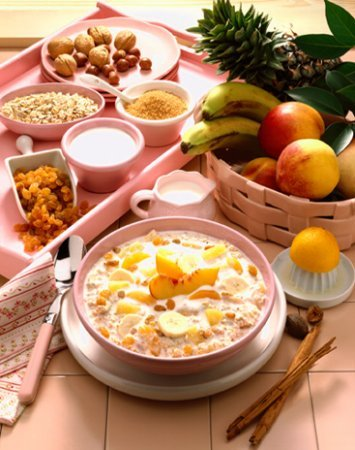                                                     Подготовила: воспитатель Смирнова О. В.2019 г. РыбинскЗдравствуйте, уважаемые родители!  Спасибо вам за то, что вы пришли на эту встречу. Это значит, что нас всех объединяет интерес к теме собрания. Тема нашей беседы, действительно, заслуживает внимания, так как здоровье ребенка всегда на первом месте. Правильное питание ребенка - важнейшее условие его нормального роста и развития, залог здоровья. Снижение уровня показателей  здоровья детей и подростков - актуальная проблема современного общества, поэтому необходимо начинать разговор с детьми о правильном и здоровом питании уже в дошкольном возрасте.Питание детей 3-7 лет должно быть организовано таким образом, чтобы обеспечить нормальный рост и развитие детского организма, подготовить мышцы, кости и мозг к резкому возрастанию умственных и физических нагрузок и изменению режима, связанному с началом учебы в школе.Для этого важно соблюдать несколько основных принципов питания:Питание должно снабжать организм ребенка необходимым количеством энергии для двигательной, психической и прочей активности.Питание должно быть сбалансированным, содержать пищевые вещества всех типов (так называемые нутриенты).Важно, чтобы питание было разнообразным, только это является условием его сбалансированности. Необходимо учитывать индивидуальные особенности детей, возможную непереносимость каких-либо продуктов.Необходимо соблюдать технологию обработки продуктов и приготовления пищи, соблюдать санитарные требования к помещениям, где производится приготовление пищи, сроки и условия хранения и т.д.Энергетическая "емкость" пищи измеряется в калориях. Но ценность детской пищи заключается не только в количестве калорий, необходимо также, чтобы она содержала в себе все те вещества, из которых состоит человеческий организм. Белки, жиры, углеводы, витамины, минеральные вещества и вода - вот тот строительный материал, который нужен растущему организму ребенка каждый день.Некоторые правила здорового питания для детей и подростков, а так же их родителей.1. Питание должно быть максимально разнообразным.2. Есть следует 4-5 раз в течение дня, желательно в одно и тоже время.3. При каждом приеме пищи следует употреблять продукты, содержащие клетчатку, такие как хлеб, крупяные и макаронные изделия, рис, картофель, овощи, фрукты.4. Хлеб и хлебобулочные изделия должны быть из муки грубого помола и муки, обогащенной  микронутриентами.5. Ежедневно в рационе должны быть молоко и молочнокислые продукты, отдавать предпочтение стоит продуктам с малым содержанием  жира, с наличием добавок, таких как бифидобактерии (бифидокефир, биопростокваша   и др.) витаминов и микроэлементов. Минимум 2 раза в неделю необходимо есть натуральный творог.6. Рекомендуется заменять мясо и мясные продукты с высоким содержанием жира, в т.ч. высококалорийные колбасные изделия, на тощие сорта мяса, рыбу, птицу, яйцо и   бобовые.7. Каждый день необходимо есть большое количество овощей, фруктов, соков, желательно  3-5 разных цветов. Каждому цвету соответствует определенный набор полезных компонентов.8. Рекомендуется ограничить количество употребляемой соли. Следует употреблять только йодированную соль, досаливая ею пищу после приготовления.9. Исключить из питания жгучие и острые специи, уксус, майонез, кетчуп.10. Ограничить употребления сахара, кондитерских изделий, сладких, особенно газированных напитков.11. Следует отдавать предпочтение блюдам, приготовленных на  пару, отваренных, запеченным кулинарным изделиям. Итог собрания:Решение.Вручение памяток о здоровом питании.3 года4 - 6 лет7 летЭнергия, ккал154019702350Белки, г536877Жиры, г536879Углеводы, г212272335Источниками белка являются мясо, рыба, молоко и молочные продукты, яйца (животные белки), а также хлеб, крупы, бобовые и овощи (растительные белки). Недостаток в рационе ребенка белков не только замедляет нормальный рост и развитие, но снижает устойчивость к воздействию инфекций и других неблагоприятных внешних факторов. Поэтому белки должны постоянно включаться в рацион дошкольников и школьников.Для того, чтобы белки хорошо усваивались и наиболее полно использовались клетками и тканями организма, необходимо не только достаточное количество белков, но и правильное соотношение их с количеством углеводов и жиров. Наиболее благоприятным сочетанием является 1 г белка на 1 г жира и 4 г углеводов.ЖирыИсточники жиров - это масло сливочное и растительное, сливки, молоко, молочные продукты (сметана, творог, сыр), а также мясо, рыба и др. Повышенное потребление продуктов с высоким содержанием жиров нежелательно.УглеводыИсточники углеводов - это сахар, все сладкое, в том числе фрукты, кондитерские изделия, далее - овощи, хлеб, крупы, молочный сахар, содержащийся в молоке. Роль углеводов особенно важна из-за большой подвижности и физической активности детей. Большая работа мышц требует больших энергетических затрат, богатой углеводами пищи.Минеральные соли и микроэлементыМинеральные соли и микроэлементы являются строительным материалом для органов, тканей, клеток и их компонентов. Обеспечить их поступление в организм особенно важно в период активного роста и развития ребенка.Минеральные соли играют важную роль в обмене воды в организме, регуляции активности многих ферментов. Минеральные вещества делят на две группы в зависимости от содержания в организме: макроэлементы или минеральные соли (натрий, калий, кальций, фосфор, магний, хлориды, сульфаты и др.) и микроэлементы (железо, медь, цинк, хром, марганец, йод, фтор, селен и др.). Содержание макроэлементов в организме может составлять до 1 кг. Микроэлементы не превышают десятков или сотен миллиграммов.В приведенной ниже таблице указаны основные, наиболее важные для детского организма вещества и их суточная норма для детей 3 (первая цифра) и 7 лет (вторая цифра).Таблица среднесуточной нормы физиологической потребности организмав основных микро- и макроэлементахВитаминыДля правильного роста и развития ребенку необходима пища, богатая витаминами. Витамины - это органические вещества с высокой биологической активностью Они не синтезируются организмом человека или синтезируются в недостаточном количестве, поэтому должны поступать в организм с пищей. Витамины относятся к незаменимым факторам питания. Содержание витаминов в продуктах гораздо ниже, чем белков, жиров и углеводов, потому постоянный контроль над достаточным содержанием каждого витамина в повседневном рационе ребенка необходим.В отличие от белков, жиров и углеводов, витамины не могут служить строительным материалом для обновления и образования тканей и органов человеческого тела, не могут служить источником энергии. Но они являются эффективными природными регуляторами физиологических и биохимических процессов, обеспечивающих протекание большинства жизненно важных функций организма, работы его органов и систем.В приведенной ниже таблице указаны основные, наиболее важные для детского организма витамины и их суточная норма для детей 3 (первая цифра) и 7 лет (вторая цифра).Таблица среднесуточной нормы физиологической потребности организма в основных витаминах